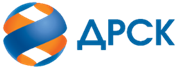 Акционерное Общество«Дальневосточная распределительная сетевая компания»ПРОТОКОЛ № 219/МТПиР-ВПЗакупочной комиссии по рассмотрению заявок по аукциону в электронной форме на право заключения договора поставки: Автокран на шасси полноприводного автомобиля (ЮЯЭС), лот №1: 28002-ТПИР-ТПИР ОНМ-2020-ДРСК раздел 2.2.2 ГКПЗ 2020ЕИС- 31908522635КОЛИЧЕСТВО ПОДАННЫХ ЗАЯВОК НА УЧАСТИЕ В ЗАКУПКЕ: 4 (четыре) заявки.КОЛИЧЕСТВО ОТКЛОНЕННЫХ ЗАЯВОК: 1 (одна) заявка.ВОПРОСЫ, ВЫНОСИМЫЕ НА РАССМОТРЕНИЕ ЗАКУПОЧНОЙ КОМИССИИ: О выборе победителя закупки.ВОПРОС № 1.  О выборе победителя закупкиРЕШИЛИ:Утвердить ранжировку участников открытого аукциона:Признать Победителем закупки Участника, занявшего первое место в ранжировке по степени предпочтительности для заказчика: ООО " ОРИОН - МОТОРС " ИНН/КПП 465047767/241101001 ОГРН 1022402490417: на условиях: стоимость заявки 7 440 000,00 руб. без учета НДС. Срок поставки: до 29.05.2020 года. Условия оплаты: Предварительная оплата (авансирование) осуществляется в размере 30% от стоимости Товара - в течение 30 (тридцати) календарных дней с даты получения Покупателем счета, выставленного Поставщиком, но не ранее чем за 30 (тридцать) календарных дней до даты поставки товара.Окончательный расчет в размере 70% от стоимости поставленного Товара –  в течение 30 (тридцати) календарных дней с момента поставки товара на склад грузополучателя и подписания актов сдачи-приемки товара, товарной накладной (ТОРГ-12)  на основании счета, выставленного Поставщиком.        Гарантия на поставляемый Товар: 12 месяцев. Инициатору договора обеспечить подписание договора с Победителем не ранее чем через 10 (десять) календарных дней и не позднее 20 (двадцати) календарных дней после официального размещения итогового протокола по результатам закупки.Победителю закупки в срок не позднее 3 (трех) рабочих дней с даты официального размещения итогового протокола по результатам закупки обеспечить направление по адресу, указанному в Документации о закупке, информацию о цепочке собственников, включая бенефициаров (в том числе конечных), по форме и с приложением подтверждающих документов согласно Документации о закупке.Исп. Терёшкина Г.М.Тел. (4162)397-260г. Благовещенск«03» февраля 2020г.№п/пИдентификационный номер УчастникаДата и время регистрации заявкиРегистрационный номер участника: 219/МТПиР-102.12.2019 15:07Регистрационный номер участника: 219/МТПиР -203.12.2019 08:46Регистрационный номер участника: 219/МТПиР -312.12.2019 06:33Регистрационный номер участника: 219/МТПиР -402.12.2019 13:42Место в ранжировкеНаименование и адрес участникаПервая ценовая ставка, руб. без НДСИтоговая цена по результатам аукциона, руб. без НДС1 местоОБЩЕСТВО С ОГРАНИЧЕННОЙ ОТВЕТСТВЕННОСТЬЮ " ОРИОН - МОТОРС " 
ИНН/КПП 2465047767/241101001 
ОГРН 10224024904178 000 000,007 440 000,002 местоЗАКРЫТОЕ АКЦИОНЕРНОЕ ОБЩЕСТВО "ЧЕЛЯБКРАНСБЫТ" 
ИНН/КПП 7453182792/744901001 
ОГРН 10774530120428 000 000,007 480 000,003 местоОБЩЕСТВО С ОГРАНИЧЕННОЙ ОТВЕТСТВЕННОСТЬЮ "ТЕХПРОМСЕРВИС" 
ИНН/КПП 7717763048/771801001 
ОГРН 11377468675008 000 000,007 640 000,00Секретарь Закупочной комиссии  1 уровня АО «ДРСК»____________________М.Г. Елисеева